Velkommen til O-troll leir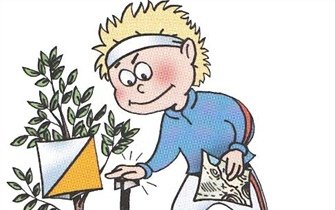 LØRDAG 18.MAI 2019STED: O-HYTTA, DJUPADALEN I HAUGESUNDArrangør: Haugesund IL OrienteringAlle rekrutter mellom 6 og 12 år er velkommen!PROGRAM:11.30 Oppmøte og registrering ved O-hytta, Djupadalen i Haugesund 11.45 Løping og leker i skogen 12.30 Lunsj v/o-hytta. Medbrakt matpakke. Servering av saft 13.00 O-teknisk trening og råtassløp! Skattejakt for de yngste o-trollene! 14.15 Frukt og saft! 14.45 O-troll er ikke som andre troll 15.15 Servering av pølser og saft. Utdeling av premier! 16:00 Samlinga er ferdig!Ta med: Matpakke til lunsj, drikke, et eller to ekstra skift (vi kan bli våte i skogen), et ekstra par sko, evt. regntøy.Alle født i 2011, 2012 og 2013 må ha følge av foreldre hele dagen.Påmeldingsfrist: torsdag 16.mai i Eventor: «link». Eller send e-post til knut.kvala@hvl.noFor spørsmål, kontaktBjørn Egil Rossebø 901 03 007, Knut Steffen Kvala 907 79 986